Сценарий посвященный школьной линейке «Последний звонок»ГБОУ школы-интернат г.о.Отрадный.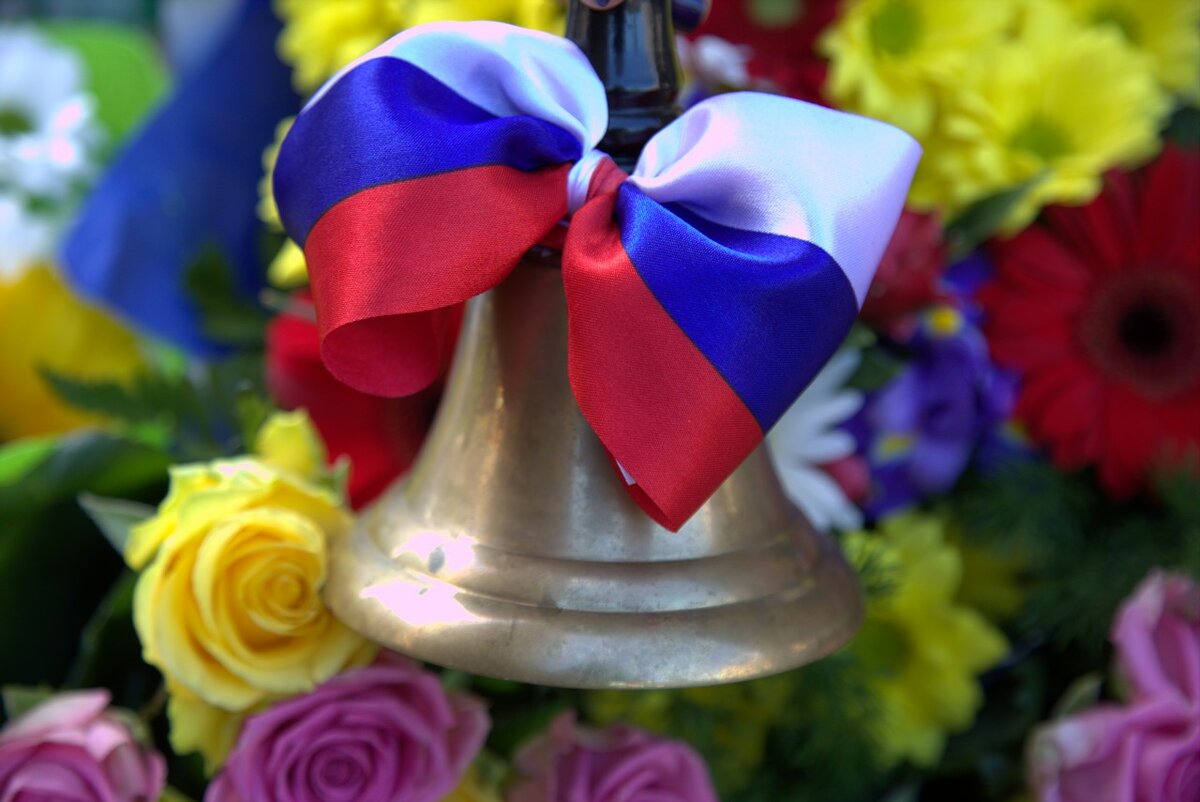 Дата проведения: 25.05.2022г. ФИО педагогов:Кочнева Оксана ВладимировнаКруглова Ольга ВалерьевнаЦель: создание атмосферы праздника, «прощание» детей со школой.Задачи:- сформировать положительный настрой на общение;- формирование учебной мотивации и желании учиться;- закреплять знания о празднике «1 сентября» и начале учебного года;- поддерживать школьные традиции.-        ч. -  возле школы звучат школьные мелодии -       звенит звонок -  сигнал построения классов на линейке-       звучат фанфарыВедущий1: Добрый день, дорогие друзья!Ежедневно меняется модаНо покуда стоит белый светНа последний звонок в светлом маеСобираемся много уж лет.Ведущий2: День сегодня необычный
Солнце встало, умывшись росой,
На урок на последний, прощальный,
Отправляется класс выпускной!
Ведущий1: И праздник этот, как всегда, последний
Для тех, кто самый старший среди нас.Аплодисменты! Шествуют победно
Выпускники - 9 класс.
(звучит музыка «Учат в школе»муз.В.Шаинского, выходят выпускники)
Ведущий2: Встречайте  - 9 А класс со своим классным руководителем  Кияткиной Галиной Александровной ,                      - 9 Б класс  со своим классным руководителем  Крайновой Венерой Минзакировной
Ведущий 1: Школа! Внимание! Торжественная линейка, посвященная окончанию 2021-2022 учебного года объявляется открытой.
Школа, смирно! ЗВУЧИТ ГИМН РФ (1 куплет, припев)Школа, вольно!Вед.2:По сложившейся традиции слово предоставляется директору школы  Андрееву Евгению Анатольевичу.Фанфары, выход директора.  Выступление директора школы.Вед.1:И так заведено у нас,Что сейчас зачтут приказ:Кто к экзаменам допущенЗа выпускной, 9 класс!Слово предоставляется завучу школы-интерната Баляевой Елене Александровне: (оглашение приказа о переводе в следующий класс и допуске к итоговой аттестации; вручение грамот обучающимся (директор и завуч). Звучит вальс "Школьные годы" (муз. Д.Кабалевского).Вед.2: для ответного слова приглашаются обучающиеся 9 классаВыпускники читают по 2 с троки по цепочке:1. Прозвенели, пролетели
    Наши школьные деньки.
2. Оглянуться не успели —
    Мы уже выпускники.3. Пробил час, пора настала
    Достигать больших побед.
4.Предстоит дорог немало —
   Пусть горит зеленый свет.5.И в школьном дворе на прощанье
   Всплакнув, мы рукою взмахнем.
6.Все лучшие воспоминанья
   Во взрослую жизнь заберем.7.Как грустно, как жаль, что не будем
   Детьми мы уже никогда. 8.Мы, школа, тебя не забудем,
   В душе и в сердцах ты всегда!Вед.1: 2022 год в России объявлен годом Русской культуры. На нашей линейке присутствует гость из Школы искусств г.Отрадного, выдающийся гармонист,  Нестеров Дмитрий Иванович. Он пришел поздравить наших выпускников и в подарок в его исполнении прозвучит музыкальная композиция____________________.Вед.2:- Посмотрите, выпускники, на малышей, которые пришли приветствовать вас. Такими вы сами были 9 лет назад. Вы тогда тоже провожали выпускников. Встречайте наших первоклашек!Под мелодию «Учат в школе »(или др.) выходят первоклассники:1-ый :В жизнь девятый классПровожаем мы сейчас,И даем вам на прощаньеПервоклассный наш наказ.2-ой:В этих стенах вы успелиОчень многое узнать,Мы желаем вам ответитьВсе экзамены на "5".3-ий:У меня для вас, друзья,Слов совсем немного:Лучше знанья и уменияБрать с собой в дорогу.4-ый:А еще с собой возьмитеДружбу крепкую свою,Потому что друг поможетИ в учебе, и в бою.5-ый:Вы заботились о школе,Много сделали для нас,Но хозяевами школыБудем мы не хуже вас.Все дети: в светлый путь и в добрый час!Под мелодию « Учат в школе » первоклассники  уходят на свои места.Вед.1:- Дорогие ребята, уважаемые гости, а ведь сегодня прощаются с начальной школой ученики 4-го класса. Позади 5 долгих учебных лет, позади неудачи и трудности. А помните ли вы, ребята, как все начиналось? Какими робкими и несмелыми были, когда впервые пришли в школу? Помните, как учились садиться за парту и красиво вставать? Как получали первые в своей жизни оценки?Вед.2:- А сейчас они, взволнованные и счастливые, стоят на ступеньках начальной школы и ждут, когда прозвенит в их честь последний звонок. Так давайте же бурными аплодисментами встретим наших выпускников 4 класса.Под музыку выходят выпускники 4-го класса.
      1-ый :Грустно звучит наш последний звонок,
В школе начальной закончен урок.
Слышите, слышите звон голосов,
Много мы здесь проучились часов.
Много учились, много учились часов...2-ой :Мы переходим уже в пятый класс,
Будет учитель другой там у нас,
Но обещаем сегодня мы вам:
Что оправдаем доверие там.
Что оправдаем, ваше доверие к нам.3-ий:Вы вспоминайте почаще о нас,
И, чтоб в душе огонек не погас,
Будем мы старый свой класс навещать,
Наши успехи все Вам освещать.
Наши успехи все-все-все Вам освещать.4-ый :Зря не потрачены ваши труды,
Пусть расцветут в вашу честь все сады.
Мы благодарны за ваш тяжкий труд,
Вас первоклассники новые ждут.Вед.2:Так совпало, что классный руководитель 4 класса,  Раиса Николаевна, является первым учителем наших главных выпускников, обучающихся 9 класса. Ей предоставляется напутственное слово. Четвероклассники уходят под музыку.Вед.1:- А сейчас наших выпускников 4-го, 9-х классов спешат поздравить девочки из 1-го 3-го и 7-го класса и в подарок исполнят танец с лентами. Встречайте!Танец с лентами.    Выключить музыкуВед.2: Для поздравлений приглашаются выпускники 9-х классов.Звучит вальс "Школьные годы" (муз. Д.Кабалевского).Выпускник 7:-Сегодня мы прощаемся со школой и хотим вынести особую благодарность нашему первому учителю. Вы учили нас писать, читать, дружить, уважать. Сколько сил и труда Вы вложили в каждого из нас, сколько нервов потратили, что просто невозможно подсчитать. Ваша душа полна добра и любви. Настоящий педагог, который предан своему делу. Мы хотим пожелать только благодарных и старательных учеников. Низкий Вам поклон, мы всегда будем признательны за все, что от Вас получили!Выпускник 8:Уважаемый Евгений Анатольевич!
Вы, об усталости забыв,Вперёд ведёте коллектив!Хоть с нескрываемым волнениемВсегда к Вам входим в кабинет,Давно мы знаем, без сомнения,Директора, вам равных, нет!Выпускник 9 :Уважаемый Елена Александровна!Для нашей школы вы незаменимы,И знают все – у Вас талант особый есть:Ведь день за днём Вам удаётся терпеливоВести учебно - воспитательный процесс!Мы благодарны Вам за то, что с пониманием,С заботой искренней относитесь Вы к нам!Выпускник 10: Милые, сердечные, хорошие, Добрые учителя! В этот миг светлеют ваши лица. В этот миг осознаёте вы: Труд ваш был, конечно, не напрасен, И порой бывает тяжко вам, Но как это всё-таки прекрасно Отдавать себя ученикамВыпускник 11:Уважаемые Воспитатели! Спасибо Вам, за этот труд бесценный,
За тонны нервов, их ведь не вернуть.
За воспитание новых поколений,
И наставления на светлый путь.Выпускник 12:Слова благодарности работникам столовой и технической службы нашей школы: (поварам, операторам, техработникам, дворнику)Эта служба так опасна и по-своему трудна, АХЧ в простонародье называется она, Без неё не мыты окна, безобразные полы, А все завтраки, обеды, как заоблачные сны. И сегодня, как молитву, говорим,  вам, не тая, Всем огромного здоровья и прекрасного житья!Выпускник 13:Дорогая наша школа,Мы тебя благодарим,За любовь и за заботуВсем «спасибо» говорим!Вед.1:Педагоги все прекрасны,
Каждый чем-то, да хорош!
Но руководитель классный, воспитатель
Лучше в мире не найдешь.
Просим вас выйти сейчас,
Чтобы отдать свой последний наказ.Встречайте, классный руководитель: 9 класса______________________________________________________                Воспитатель Д2/М2_______________________________________________Вед.2:Мы в этот час сказать еще должны 
О тех, кто подарил Вам жизнь, 
О самых близких в мире людях, 
О тех, кто помогал расти 
И помогать еще во многом будет! - Для напутственного слова от родителей выпускников приглашается  ….. (мама Шайкина В., 9а  Елена Николаевна ____________________)Слова родителей:Вед.1:  Пусть не смолкнет в сердцах у вас,  Пусть звучит и волнует вновь нас  Нестареющий школьный вальс.Вальс выпускников « Когда уйдем со школьного двора»Вед.2:Голубей в прощальный  полет,Отпуская под облака,Расстаемся мы  школа с тобойИ желаем всем - мира, добра!(Пускание голубей)  Под мыз. «Старый вальсок» муз. Яна ФренкельяВед.1:Звени же над любимой школой
Звонок и звонкий, и веселый!
Звени звонок! Переливайся
И в сердце песней разливайся.
Мечты, надежды, ожиданья
Все в будущем, все впереди,
Но, а сейчас над школьным зданьем
Звени звонок, звени, звени!Вед.2:- Право дать Последний звонок в  2021-2022   учебном году предоставляется ученику 9б-го класса _________________ и ученице 1-го класса ______________________________________________Звенит звонок (на фоне мелодии «Звенит, звенит звонок»)Вед.1:- Дорогие выпускники, вот вы и простились со своим детством.   В добрый путь, ребята! Счастья вам и удачи!Вед.2:- Право покинуть первыми нашу линейку предоставляется 9-му классу. Они уходят на свой последний в жизни школьный урок.Звучит песня «Звенит звонок»Выпускники уходят на урок.Вед.1:- На этом, линейка, посвященная празднованию Последнего школьного звонка, считается закрытой. Всем спасибо. До скорых встреч.Под музыку все ученики уходят на классный час.